Using Infofinder i to find your bus assignment, times, and school of attendance:  Step By Step InstructionsUsing your web browser to go to grandviewc4.netClick on families and then stops and boundaries: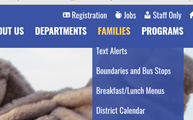 This will bring up the infofinder i page.  Simply type in your address and then it will populate the bus information or walk area information.  For High Grove families please make sure you are looking for the correct program (Title One, ECSE, Head Start) your child attends along with AM or PM session.If you have trouble navigating the system, please call your child’s school or the transportation office.  See Example below.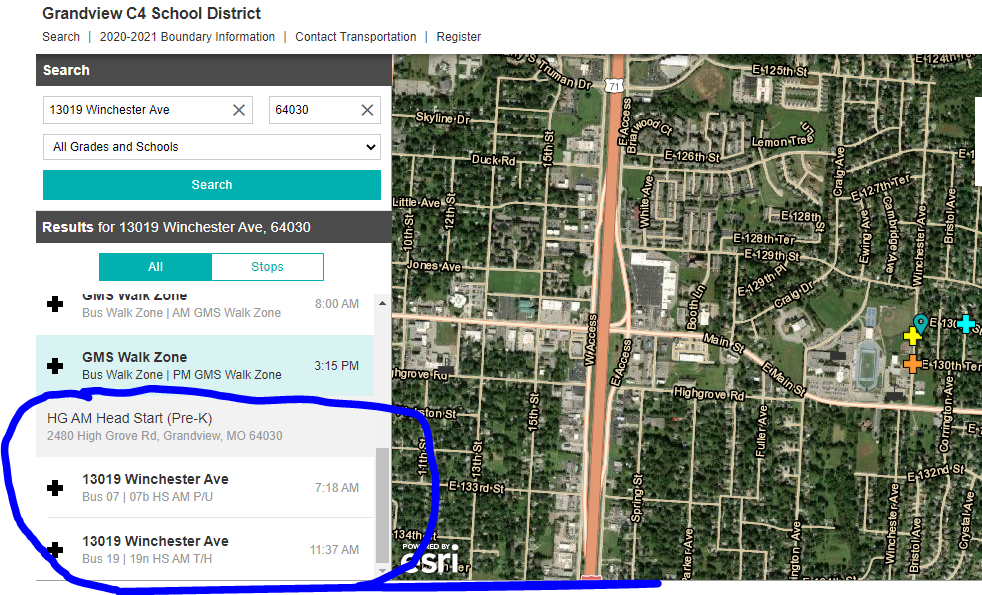 